Bismarck-Mandan Elks 1199Trunk or Treat ApplicationThe Bismarck Elks 1199 is looking for businesses, organizations, and anyone interested in participating for our 4th Annual Trunk or Treat.Who: You!What: A parking space in our parking lot for your vehicles decorated trunkWhen: October 29th, 2022 from 5pm to 7pm. Set up begins at 4pm (If you need more time, just ask)Where: Bismarck Elks South parking lot, 900 South Washington StWhy: To provide a safe environment, to support the community, and promote your business to the attendees of the Elks Annual Trunk or Treat.Business, organization, or your name:_______________________________________________Address:_______________________________________________________________________City/State/Zip:__________________________________________________________________Contact Name:__________________________________________________________________Phone Number:______________________	Email:____________________________________Trunk or Treat Theme (Required):__________________________________________________Special Request/Comments:_______________________________________________________Fee to participate: You provide the candy that you hand out at your trunk or you can provide candy to the Elks to give to participants to hand out. Also, please try to provide a non-food item for children with allergies or other special needs (items such as glow sticks, small toys, coloring books, etc.).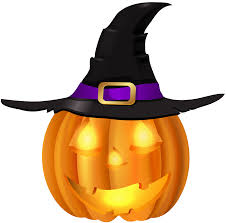 Please read the following before signing:Trunk or Treat sponsors must decorate their trunk with a theme of some sort. *Please remember this is a children’s event, so not too scary.* I agree to bring and to provide candy for estimated 300-400 children to pass out to participants. The Elks will advertise for the event.Sponsors are permitted to give away small promotional items in addition to the candy, however, no sales are allowed.Space is limited to first come, first serve. No Exclusive rights. Trunks must be set up and ready to go by 5:00pm.We will try not to double up on themes.For inclement weather, the Trunk or Treat will be held indoors in the building.Forms are due no later than October 26th and space is subject to availability.*You and all your guests assumes all risk of injury or sickness (including COVID-19) while you are here*By signing this form, I agree to all of the above information and requirements that are associated with the 2022 Bismarck Elks Trunk or Treat event. Signed:_________________________________	Printed:_____________________________Return form by e-mail, fax, or mail:Amanda LincolnBismarck Elks 900 S Washington StBismarck, ND 58504Fax: 222-3472E-mail: alincoln@midconetwork.comBelow for Event Staff Only:Date Received:_________________	Date of Confirmation E-mail or Phone Call:____________Space Number:______________________